クレジットカードについて　　　　　　　　　　年　　組　名前　（　　　　　　　　　　　　　　　）１．クレジットカードの申し込みについて、適切な語句を（　　）に入れてみよう。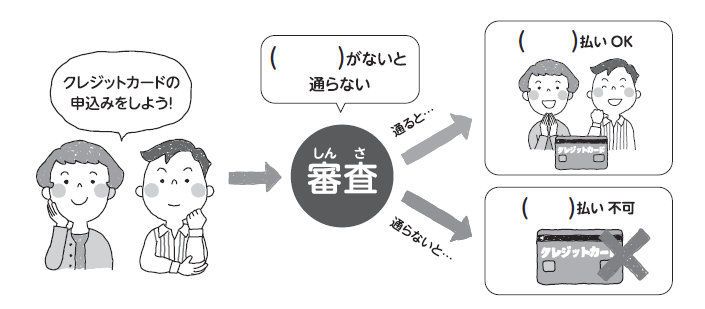 ２．クレジットカードの仕組み（三者間契約）①～⑥に、下の語群からあてはまる記号を入れてみよう。①（　　　）　②（　　　）　③（　　　）　④（　　　）　⑤（　　　）　⑥（　　　）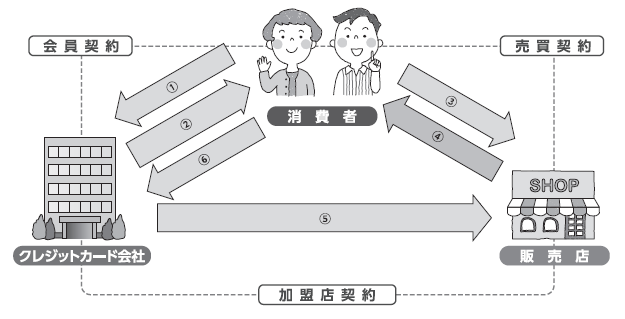 ＜語群＞a.代金支払い　　　　　b. クレジットカード申し込み　　　　　c. 代金てえ払いd.審査後、クレジットカード発行　　e.クレジットカード提示　　f. 商品の引き渡し３．クレジットカードのメリットとデメリットを挙げ、使い方の注意点を考えてみよう。